国培计划（2018）——省级乡村教师培养团队高端研修项目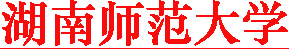 湖南省新时代师德培训者研修（A117）开班通知               同志：您好！经教育行政部门推荐，您被选送参加由湖南师范大学公共管理学院承办的“国培计划（2018）”——湖南省新时代师德培训者研修（A117）。本次培训的对象是全省中小学从事师德工作的业务水准精湛和教学经验丰富，有较高道德修养和专业知识素养师德优秀教师，以及拥有高尚的职业道德，积极践行社会主义核心价值观，教书育人，关爱学生，以身作则，为人师表的学校德育负责人和从事师德研究人员、管理人员。在此谨向您致以衷心的祝贺，并表示热烈欢迎！现就有关事项通知如下，请接此通知后，安排好有关工作，按时报到。培训总体安排（一） 培训目标：健全师德建设长效机制，推动师德建设常态化长效化，创新师德教育完善师德规范。（二）报到和培训时间、地点1.报到时间：2018年11月25日上午9：00-下午5：302.集中培训时间：2018年11月25日至12月4日3.报到地点：为长沙市通程麓山大酒店。（长沙市岳麓区枫林一路19号，前台电话：0731-85863888，长沙市交警大楼斜对面）。二、学员参训须知1、学员报到前须妥善安排好本单位的工作，培训期间不得请假。2、请收到本通知后及时用QQ申请或扫描二维码加入班级QQ群：213545853（申请加入时请注明身份，即**学校+姓名），下载开班通知（含交通路线图、QQ群二维码）。届时携交通路线图按图所示到指定地点报到。3、学员报到时需做的工作及所需物品：（1）有效身份证、个人近期2寸免冠彩照1张及开班通知。（2）请自备生活用品（含洗漱用品），报到当天发放笔记本、笔和文件袋，其他学习用品请自备。三、经费	学员培训期间的培训费由教育厅专项经费支付（含食宿费），差旅费由学员所在学校按规定报销。如提前到达或推迟离开，所产生食宿费用需自理。四、其它事项1、因故不能及时参训（或推迟报到者），需在报到前5天来电说明情况。2、与培训有关信息将会不定时发布在班级QQ群，请您及时关注。五、通讯联系湖南师范大公共管理学院           邮编       410081联系人：王 群        0731-88872624      13739087242班主任： 伍屏芝                         13975169867六、QQ群二维码及交通路线图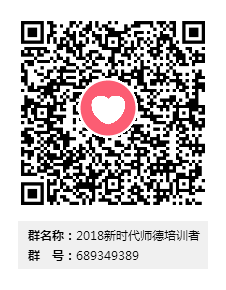 （详见附件）湖南师范大学公共管理学院热忱欢迎您参加湖湖南省新时代师德培训者研修学习，我们竭诚为您提供最优质的服务。衷心祝愿您身体健康，学习快乐，工作顺心，万事如意！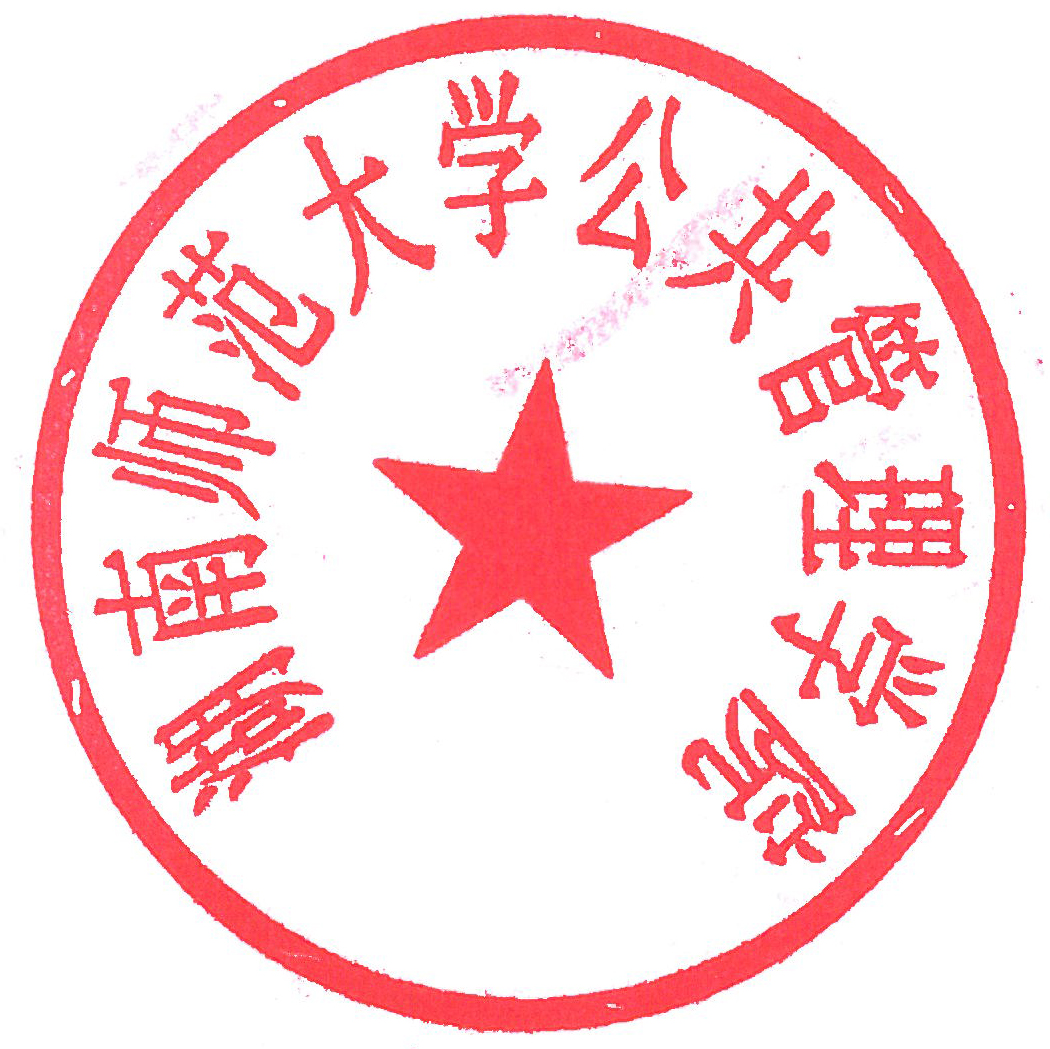 湖南师范大学公共管理学院附件：酒店乘车路线：火车站：乘立珊专线、旅1线、202路等公交车至四医院站下车即可；乘118路、401路等公交车至溁湾镇新外滩站下车即可；乘12路、312路等公交车至高叶塘下车即可。乘出租车至酒店费用计16元左右；黄花机场：乘民航大巴至民航酒店（票价15元/人），再从民航酒店对面公交站台转乘火车站至酒店公交车线路即可到达，如转乘出租车费用计15元左右。汽车西站：乘312路、314路等公交车至高叶塘下车即可。汽车南站：乘152路、63路等公交车至高叶塘下车即可。汽车东站：乘10路车至火车站转乘火车站至酒店公交车线路即可。高铁站（火车南站）：乘63路公交车至高叶塘站下车即可。地铁路线：从火车站/火车南站乘地铁2号线至溁湾镇站下车3号出站口出站往南前行500米即可。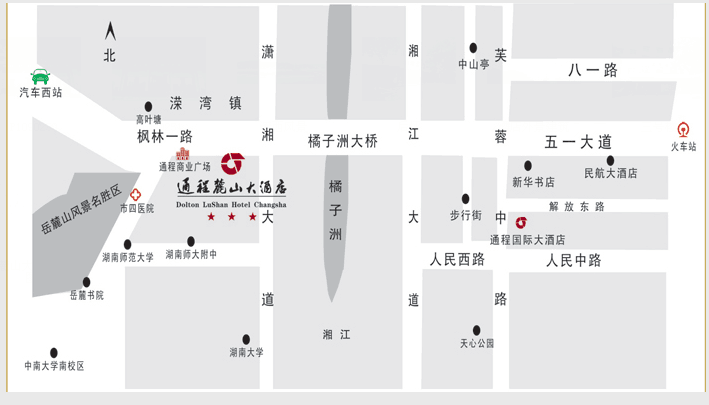 